BOOKING FORM TRAVEL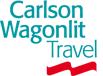 HOTEL RESERVATION DATAName/Surname TravelerName/Surname TravelerName/Surname TravelerName/Surname TravelerName/Surname TravelerPh. - Ph. - Ph. - Ph. - AllocateAllocateGiancarlo RussoDavid VincenzettiGiancarlo RussoDavid VincenzettiGiancarlo RussoDavid VincenzettiGiancarlo RussoDavid VincenzettiGiancarlo RussoDavid Vincenzetti02.2906060302.2906060302.2906060302.29060603MeetingMeetingRequested by:Requested by:Requested by:Requested by:Requested by:Ph.FaxFaxe-mail:e-mail:e-mail:Giancarlo RussoGiancarlo RussoGiancarlo RussoGiancarlo RussoGiancarlo Russo02-29060603travel@hackingteam.ittravel@hackingteam.ittravel@hackingteam.itDelivery Date:Delivery Date:Delivery Date:Delivery Date:Delivery Date:ToToToToToTo28/04/201528/04/201528/04/201528/04/201528/04/2015HT Srl – Via della Moscova, 13 – 20121 MilanoHT Srl – Via della Moscova, 13 – 20121 MilanoHT Srl – Via della Moscova, 13 – 20121 MilanoHT Srl – Via della Moscova, 13 – 20121 MilanoHT Srl – Via della Moscova, 13 – 20121 MilanoHT Srl – Via della Moscova, 13 – 20121 MilanoFLIGHT TICKET DATAFLIGHT TICKET DATADeparture DateFrom / ToFrom / ToAirline and Flight NumberAirline and Flight NumberAirline and Flight NumberDeparture timeDeparture timeDeparture timeArrival Time 10/05/2015MXP – IADMXP – IADLH 249LH 418LH 249LH 418LH 249LH 41811.0513.1511.0513.1511.0513.1512.2515.5515/05/2015JFK  – MXPJFK  – MXPLH 401LH 246LH 401LH 246LH 401LH 24615.5507.4015.5507.4015.5507.4005.3008.50Business ClassBusiness ClassBusiness ClassBusiness ClassBusiness ClassBusiness ClassBusiness ClassBusiness ClassBusiness ClassBusiness ClassCityCheck-inCheck-outRoom TypeHyatt Regency Reston10/05/201512/05/2015King BedPick-up (from Airport to hotel)10/05/2015 h. 15.55Hotel TBD12/05/201515/05/2015King BedPick-up (from hotel to Airport)15/05/2015 h. TBDDate 28/04/2015Requested by                           Alessandra MinoDateApproved by